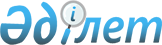 О бюджете сельского округа Кожакент на 2021-2023 годыРешение Жанакорганского районного маслихата Кызылординской области от 30 декабря 2020 года № 600. Зарегистрировано Департаментом юстиции Кызылординской области 6 января 2021 года № 8081.
      В соответствии с пунктом 2 статьи 75 кодекса Республики Казахстан от 4 декабря 2008 года "Бюджетный кодекс Республики Казахстан", подпунктом 1) пункта 1 статьи 6 Закона Республики Казахстан от 23 января 2001 года "О местном государственном управлении и самоуправлении в Республике Казахстан", Жанакорганский районный маслихат РЕШИЛ:
      1. Утвердить бюджет сельского округа Кожакент на 2021-2023 годы согласно приложениям 1, 2 и 3 соответственно, в том числе на 2021 год в следующем объеме:
      1) доходы – 129 668 тысяч тенге, в том числе:
      налоговые поступления – 5 213 тысяч тенге;
      неналоговые поступления – 488 тысяч тенге;
      поступления от продаж основного капитала – 0;
      поступления трансфертов – 123 967 тысяч тенге;
      2) затраты – 132 859,9 тысяч тенге;
      3) чистое бюджетное кредитование – 0:
      бюджетные кредиты – 0;
      погашение бюджетных кредитов – 0;
      4) сальдо по операциям с финансовыми активами – 0:
      приобретение финансовых активов – 0;
      поступления от продаж финансовых активов государства – 0;
      5) дефицит (профицит) бюджета – -3 191,9 тысяч тенге;
      6) финансирование дефицита (использование профицита) бюджета – 0;
      поступление займов – 0;
      погашение займов – 0;
      используемые остатки бюджетных средств – 3 191,9 тысяч тенге.
      Сноска. Пункт 1 - в редакции решения Жанакорганского районного маслихата Кызылординской области от 23.07.2021 № 85 (вводится в действие с 01.01.2021).


      2. Объем субвенций за 2021 год, передаваемый из районного бюджета в бюджет сельского округа 49 043 тысяч тенге.
      3. Настоящее решение вводится в действие с 1 января 2021 года и подлежит официальному опубликованию. Бюджет сельского округа Кожакент на 2021 год
      Сноска. Приложение 1 - в редакции решения Жанакорганского районного маслихата Кызылординской области от 23.07.2021 № 85 (вводится в действие с 01.01.2021). Бюджет сельского округа Кожакент на 2022 год Бюджет сельского округа Кожакент на 2023 год
					© 2012. РГП на ПХВ «Институт законодательства и правовой информации Республики Казахстан» Министерства юстиции Республики Казахстан
				
      Председатель внеочередной LVІIІ сессии Жанакорганского районного маслихата 

Т. Мамуов

      Секретарь Жанакорганского районного маслихата 

Е. Ильясов
Приложение 1 к решениюЖанакорганского районного маслихатаот 30 декабря 2020 года № 600
Категория
Категория
Категория
Категория
Сумма, тысяч тенге
Класс
Класс
Класс
Сумма, тысяч тенге
Подклас
Подклас
Сумма, тысяч тенге
Наименование
Сумма, тысяч тенге
I. Доходы
129 668
1
Налоговые поступления
5 213
04
Налоги на собственность
5 213
1
Hалоги на имущество
55
3
Земельный налог
303
4
Налог на транспортные средства
4 855
2
Неналоговые поступления
488
01
Доходы от государственной собственности
488
5
Доходы от аренды имущества, находящегося в государственной собственности
488
4
Поступление трансфертов
123 967
02
Трансферты из вышестоящих органов государственного управления
123 967
3
Трансферты из бюджетов городов районного значения, сел, поселков, сельских округов
123 967
Функциональная группа
Функциональная группа
Функциональная группа
Функциональная группа
Сумма, 

тысяч тенге
 Администратор бюджетных программ
 Администратор бюджетных программ
 Администратор бюджетных программ
Сумма, 

тысяч тенге
Программа
Программа
Сумма, 

тысяч тенге
Наименование
Сумма, 

тысяч тенге
II. Затраты
132 859,9
1
Государственные услуги общего характера
25 788,2
 124
Аппарат акима города районного значения, села, поселка, сельского округа
25 788,2
001
Услуги по обеспечению деятельности акима города районного значения, села, поселка, сельского округа
25 437,8
022
Капитальные расходы государственного органа
350,4
6
Социальная помощь и социальное обеспечение
3 864
 124
Аппарат акима города районного значения, села, поселка, сельского округа
3 864
003
Оказание социальной помощи нуждающимся гражданам на дому
3 864
7
Жилищно-коммунальное хозяйство
13 741,6
 124
Аппарат акима города районного значения, села, поселка, сельского округа
13 741,6
008
Освещение улиц в населенных пунктах
1 234
009
Обеспечение санитарии населенных пунктов
273
011
Благоустройство и озеленение населенных пунктов
12 234,6
8
Культура, спорт, туризм и информационное пространство
14 005
 124
Аппарат акима города районного значения, села, поселка, сельского округа
13 750
006
Поддержка культурно-досуговой работы на местном уровне
13 750
 124
Аппарат акима города районного значения, села, поселка, сельского округа
255
028
Проведение физкультурно- оздравительных и спортивных мероприятии на местном уровне
255
12
Транспорт и коммуникации
71 833
124
Аппарат акима города районного значения, села, поселка, сельского округа
71 833
045
Капитальный и средний ремонт автомобильных дорог в городах районного значения, селах, поселках, сельских округах
71 833
13
Прочие
3 617
 124
Аппарат акима города районного значения, села, поселка, сельского округа
3 617
040
Реализация мероприятий для решения вопросов обустройства населенных пунктов в реализацию мер по содействию экономическому развитию регионов в рамках Государственной программы развития регионов до 2025 года
3 617
15
Трансферты
11,1
124
Аппарат акима города районного значения, села, поселка, сельского округа
11,1
048
Возврат неиспользованных (недоиспользованных) целевых трансфертов
11,1
3.Чистое бюджетное кредитование
0
4. Сальдо по операциям с финансовыми активами
0
5. Дефицит (профицит) бюджета
-3191,9
6. Финансирование дефицита (использование профицита) бюджета
3191,9
8 
Используемые остатки бюджетных средств
3 191,9
1 
Остатки средств бюджета
3 191,9
01 
Свободные остатки бюджетных средств
3 191,9Приложение 2 к решениюЖанакорганского районного маслихатаот 30 декабря 2020 года № 600
Категория
Категория
Категория
Категория
Категория
Сумма, тысяч тенге
Класс
Класс
Класс
Класс
Сумма, тысяч тенге
Подкласс
Подкласс
Подкласс
Сумма, тысяч тенге
Наименование
Наименование
Сумма, тысяч тенге
1. Доходы
1. Доходы
55 729
1
Налоговые поступления
Налоговые поступления
5 303
04
Hалоги на собственность
Hалоги на собственность
5 303
1
Hалоги на имущество
Hалоги на имущество
58
3
Земельный налог
Земельный налог
318
4
Hалог на транспортные средства
Hалог на транспортные средства
4 927
2
Неналоговые поступления
Неналоговые поступления
512
01
Доходы от государоственной собственности
Доходы от государоственной собственности
512
5
Доходы от аренды имущества, находящегося в государственной собственности
Доходы от аренды имущества, находящегося в государственной собственности
512
4
Поступления трансфертов 
Поступления трансфертов 
49 914
02
Трансферты из вышестоящих органов государственного управления
Трансферты из вышестоящих органов государственного управления
49 914
3
Трансферты из районного (города областного значения) бюджета
Трансферты из районного (города областного значения) бюджета
49 914
Функциональная группа
Функциональная группа
Функциональная группа
Функциональная группа
Функциональная группа
Сумма, тысяч тенге
Функциональная подгруппа 
Функциональная подгруппа 
Функциональная подгруппа 
Функциональная подгруппа 
Сумма, тысяч тенге
Администраторы бюджетных программ 
Администраторы бюджетных программ 
Администраторы бюджетных программ 
Сумма, тысяч тенге
Программа 
Программа 
Сумма, тысяч тенге
Наименование
Сумма, тысяч тенге
II. Расходы
55 729
1
Государственные услуги общего характера
23 894
1
Представительные, исполнительные и другие органы, выполняющие общие функции государственного управления
23 894
124
Аппарат акима города районного значения, села, поселка, сельского округа
23 894
001
Услуги по обеспечению деятельности акима города районного значения, села, поселка, сельского округа
23 894
6
Социальная помощь и социальное обеспечение
2 622
2
Социальная помощь
2 622
124
Аппарат акима города районного значения, села, поселка, сельского округа
2 622
003
Оказание социальной помощи нуждающимся гражданам на дому
2 622
7
Жилищно-коммунальное хозяйство
11 549
3
Благоустройство населенных пунктов
11 549
124
Аппарат акима города районного значения, села, поселка, сельского округа
11 549
008
Освещение улиц в населенных пунктах
1 256
009
Обеспечение санитарии населенных пунктов
278
011
Благоустройство и озеленение населенных пунктов
10 015
8
Культура, спорт, туризм и информационное пространство
13 982
1
Деятельность в области культуры
13 722
124
Аппарат акима города районного значения, села, поселка, сельского округа
13 722
006
Поддержка культурно-досуговой работы на местном уровне
13 722
2
Спорт
260
124
Аппарат акима города районного значения, села, поселка, сельского округа
260
028
Реализация физкультурно-оздоровительных и спортивных мероприятий на местном уровне
260
13
Прочие
3 682
9
Прочие
3 682
124
Аппарат акима города районного значения, села, поселка, сельского округа
3 682
040
Реализация мероприятий для решения вопросов обустройства населенных пунктов в реализацию мер по содействию экономическому развитию регионов в рамках Государственной программы развития регионов до 2025 года
3 682
3.Чистое бюджетное кредитование
0
4. Сальдо по операциям с финансовыми активами
0
5. Дефицит (профицит) бюджета
0
6. Финансирование дефицита (использование профицита) бюджета
0Приложение 3 к решениюЖанакорганского районного маслихатаот 30 декабря 2020 года № 600
Категория
Категория
Категория
Категория
Категория
Сумма, тысяч тенге
Класс
Класс
Класс
Класс
Сумма, тысяч тенге
Подкласс
Подкласс
Подкласс
Сумма, тысяч тенге
Наименование
Наименование
Сумма, тысяч тенге
1. Доходы
1. Доходы
56 733
1
Налоговые поступления
Налоговые поступления
5 399
04
Hалоги на собственность
Hалоги на собственность
5 399
1
Hалоги на имущество
Hалоги на имущество
60
3
Земельный налог
Земельный налог
331
4
Hалог на транспортные средства
Hалог на транспортные средства
5 008
2
Неналоговые поступления
Неналоговые поступления
532
01
Доходы от государоственной собственности
Доходы от государоственной собственности
532
5
Доходы от аренды имущества, находящегося в государственной собственности
Доходы от аренды имущества, находящегося в государственной собственности
532
4
Поступления трансфертов 
Поступления трансфертов 
50 802
02
Трансферты из вышестоящих органов государственного управления
Трансферты из вышестоящих органов государственного управления
50 802
3
Трансферты из районного (города областного значения) бюджета
Трансферты из районного (города областного значения) бюджета
50 802
Функциональная группа 
Функциональная группа 
Функциональная группа 
Функциональная группа 
Функциональная группа 
Сумма, тысяч тенге
Функциональная подгруппа 
Функциональная подгруппа 
Функциональная подгруппа 
Функциональная подгруппа 
Сумма, тысяч тенге
Администраторы бюджетных программ 
Администраторы бюджетных программ 
Администраторы бюджетных программ 
Сумма, тысяч тенге
Программа 
Программа 
Сумма, тысяч тенге
Наименование
Сумма, тысяч тенге
II. Расходы
56 733
1
Государственные услуги общего характера
24 318
1
Представительные, исполнительные и другие органы, выполняющие общие функции государственного управления
24 318
124
Аппарат акима города районного значения, села, поселка, сельского округа
24 318
001
Услуги по обеспечению деятельности акима города районного значения, села, поселка, сельского округа
24 318
6
Социальная помощь и социальное обеспечение
2 669
2
Социальная помощь
2 669
124
Аппарат акима города районного значения, села, поселка, сельского округа
2 669
003
Оказание социальной помощи нуждающимся гражданам на дому
2 669
7
Жилищно-коммунальное хозяйство
11 757
3
Благоустройство населенных пунктов
11 757
124
Аппарат акима города районного значения, села, поселка, сельского округа
11 757
008
Освещение улиц в населенных пунктах
1 279
009
Обеспечение санитарии населенных пунктов
283
011
Благоустройство и озеленение населенных пунктов
10 195
8
Культура, спорт, туризм и информационное пространство
14 241
1
Деятельность в области культуры
13 976
124
Аппарат акима города районного значения, села, поселка, сельского округа
13 976
006
Поддержка культурно-досуговой работы на местном уровне
13 976
2
Спорт
265
124
Аппарат акима города районного значения, села, поселка, сельского округа
265
028
Реализация физкультурно-оздоровительных и спортивных мероприятий на местном уровне
265
13
Прочие
3 748
9
Прочие
3 748
124
Аппарат акима города районного значения, села, поселка, сельского округа
3 748
040
Реализация мероприятий для решения вопросов обустройства населенных пунктов в реализацию мер по содействию экономическому развитию регионов в рамках Государственной программы развития регионов до 2025 года
3 748
3.Чистое бюджетное кредитование
0
4. Сальдо по операциям с финансовыми активами
0
5. Дефицит (профицит) бюджета
0
6. Финансирование дефицита (использование профицита) бюджета
0